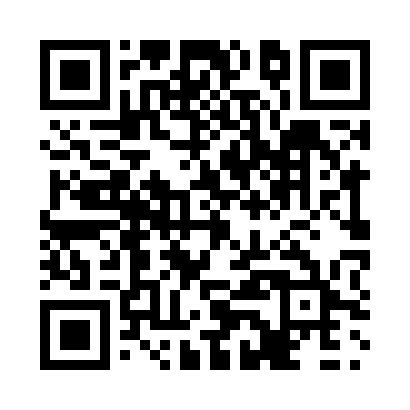 Prayer times for Targettville, New Brunswick, CanadaMon 1 Jul 2024 - Wed 31 Jul 2024High Latitude Method: Angle Based RulePrayer Calculation Method: Islamic Society of North AmericaAsar Calculation Method: HanafiPrayer times provided by https://www.salahtimes.comDateDayFajrSunriseDhuhrAsrMaghribIsha1Mon3:285:311:246:499:1711:202Tue3:295:321:246:499:1611:203Wed3:305:331:256:499:1611:194Thu3:315:331:256:499:1611:185Fri3:325:341:256:499:1511:176Sat3:335:351:256:499:1511:167Sun3:355:361:256:499:1411:158Mon3:365:361:256:489:1411:149Tue3:375:371:256:489:1311:1310Wed3:395:381:266:489:1311:1211Thu3:405:391:266:489:1211:1012Fri3:425:401:266:479:1211:0913Sat3:435:411:266:479:1111:0814Sun3:455:421:266:479:1011:0615Mon3:475:431:266:469:0911:0516Tue3:485:441:266:469:0811:0317Wed3:505:451:266:459:0811:0218Thu3:525:461:266:459:0711:0019Fri3:535:471:276:459:0610:5920Sat3:555:481:276:449:0510:5721Sun3:575:491:276:439:0410:5522Mon3:595:501:276:439:0310:5423Tue4:015:511:276:429:0210:5224Wed4:025:521:276:429:0110:5025Thu4:045:531:276:418:5910:4826Fri4:065:551:276:408:5810:4627Sat4:085:561:276:408:5710:4428Sun4:105:571:276:398:5610:4229Mon4:125:581:276:388:5510:4130Tue4:145:591:276:378:5310:3931Wed4:156:001:276:378:5210:37